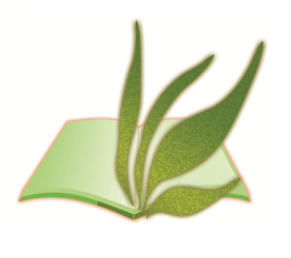 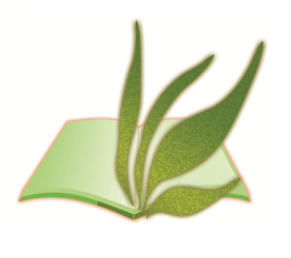 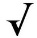 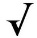 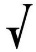 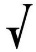 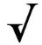 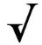 `“SAYA DENGAN INI MENGAKU SEMUA BUTIR-BUTIR DI ATAS ADALAH BENAR. JIKA SAYA MENIPU ATAU MENGUBAH TANPA KEBENARAN PIHAK PENGURUSAN MAKA PIHAK RIMBA ILMU WAJAR MENGAMBIL TINDAKAN TERHADAP SAYA / ANAK SAYA.”